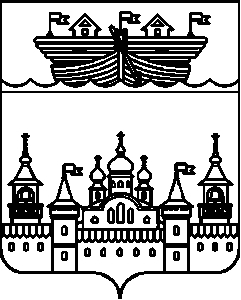 АДМИНИСТРАЦИЯ БЛАГОВЕЩЕНСКОГО СЕЛЬСОВЕТАВОСКРЕСЕНСКОГО МУНИЦИПАЛЬНОГО РАЙОНА НИЖЕГОРОДСКОЙ ОБЛАСТИПОСТАНОВЛЕНИЕ1 сентября 2017 года	№ 85Об обеспечении первичных мер пожарной безопасности на территории Благовещенского сельсовета Воскресенского муниципального  района Нижегородской областиВ соответствии со статьей 19 Федерального  закона от 21 декабря 1994 года № 69-ФЗ «О пожарной безопасности»,  федерального закона от 06 октября 2003 года №131-ФЗ «Об общих принципах организации местного самоуправления в Российской Федерации», от 22 июля 2008 года №123-ФЗ «Технический регламент о требованиях пожарной безопасности», администрация Благовещенского сельсовета постановляет:                                                                                               1.Утвердить прилагаемые:                                                                                                                                      1.1 Перечень первичных средств пожаротушения и противопожарного инвентаря для оснащения помещений и строений, находящихся в собственности (пользовании) (Приложение № 1).	1.2 Утвердить нормы оснащения помещений ручными огнетушителями (приложение №2).		1.3 Утвердить перечень первичных средств пожаротушения для индивидуальных жилых домов (Приложение № 3).		2. Обнародовать настоящее постановление на информационном стенде администрации сельсовета и разместить на официальном стенде  в сети Интернет администрации Воскресенского муниципального района.	3. Контроль за исполнением настоящего постановления оставляю за собой.	4. Настоящее постановление вступает в силу со дня его обнародования.	Глава  администрации							Н.К. СмирноваПриложение  1Утвержденопостановлением администрации Благовещенского сельсовета Воскресенского муниципального районаНижегородской областиОт 01.09.2017 г. № 85ПЕРЕЧЕНЬПервичных средств пожаротушения и противопожарного инвентаря для оснащения помещений и строений, находящихся в собственности (пользовании)Приложение  2Утвержденопостановлением администрации Благовещенского сельсовета Воскресенского муниципального районаНижегородской областиОт  01.09.2017 г.  № 85НОРМЫоснащения помещений ручными огнетушителямиПримечание:Огнетушители должны размещаться на видных, удобных для доступа местах на высоте не менее .Асбестовые покрывала хранятся в герметических тубах.Выбор типа огнетушителей зависит от класса пожара и находящихся в помещении материалов. Определяется в соответствии с правилами пожарной безопасности.класс А - пожары твердых веществ, в основном органического происхождения, горение которых сопровождается тлением (древесина, текстиль, бумага);класс В - пожары горючих жидкостей или плавящихся твердых веществ;класс С - пожары газов;класс D - пожары металлов и их сплавов;класс (Е) - пожары, связанные с горением электроустановок.Знаком "++" обозначены рекомендуемые к оснащению объектов огнетушители.Знаком "+" - огнетушители, применение которых допускается при отсутствии рекомендуемых и при соответствующем обоснованииЗнаком "-" - огнетушители, которые не допускаются для оснащения данных объектов. Приложение  3Утвержденопостановлением администрации Благовещенского сельсовета Воскресенского муниципального районаНижегородской областиОт  01.09.2017 г.  № 85ПЕРЕЧЕНЬпервичных средств пожаротушения для индивидуальных жилых домов 1.      У каждого жилого строения устанавливается емкость (бочка) с водой объемом не менее 0,2 м3 и комплектуется двумя ведрами.2.      У каждого жилого строения устанавливается ящик для песка объемом 0,5; 1,0 и 3 м3 (в зависимости от размера строения) и комплектуется совковой лопатой.3.      В каждом жилом строении должен быть огнетушитель, который содержится согласно паспорту и своевременно перезаряжается.4.      Все помещения (комнаты, холлы, кладовые) индивидуальных жилых домов оборудуются автономными пожарными извещателями.5.      На электрооборудование устанавливаются защитные устройства.6.       Из расчета на каждые 10 домов необходимо иметь пожарный щит, на котором должно находиться: лом, багор, 2 ведра, 2 огнетушителя объемом не менее  каждый, 1 лопата штыковая, 1 лопата совковая, асбестовое полотно, грубошерстная ткань или войлок (кошма, покрывало из негорючего материала), емкость для хранения воды не менее 0,2 м3 (местонахождение определяется на сходе).7.      На стенах индивидуальных жилых домов (калитках или воротах домовладений) вывешиваются таблички с изображением инвентаря, с которым жильцы этих домов обязаны являться на тушение пожара.[1] для квартирных зданий оборудованных хозяйственно-питьевым водоснабжением.Наименование помещения, строений Наименование первичных средств пожаротушения, их количество Примечание Квартиры,комнатыОгнетушитель порошковый или углекислотный емкостью не менее 2-х литров в количестве 1 ед. на   общей площади помещений квартиры (комнаты).Приобретает и несет ответственность за содержание собственник жильяКвартиры,комнатыАсбестовое покрывало размером 1х1 м – 1 ед. на квартиру (комнату).Приобретает и несет ответственность за содержание собственник жильяКвартиры,комнатыПожарный кран внутриквартирного пожаротушения со шлангом и распылителем в соответствии с п.74.5 СНиП 31-01-2003 «Жилые здания» [1]Приобретает и несет ответственность за содержание собственник жильяИндивидуальные жилые и дачные домаДля внутренних жилых помещений как для квартир (смотри выше).1. Приобретение за личный счет, за счет коллективных средств домовладельцев, членов дачных кооперативов.2. Закрепление инвентаря осуществляется на общих сходах, собраниях и контролируется председателями уличных комитетов, председателями кооперативовИндивидуальные жилые и дачные домаЕмкости с водой объемом не менее ., 2 ведра.1. Приобретение за личный счет, за счет коллективных средств домовладельцев, членов дачных кооперативов.2. Закрепление инвентаря осуществляется на общих сходах, собраниях и контролируется председателями уличных комитетов, председателями кооперативовИндивидуальные жилые и дачные домаНемеханизированный пожарный инструмент (ломы, багры, крюки с деревянной рукояткой, ведра, комплекты для резки электропроводов, ножницы, диэлектрические боты и коврики, лопаты совковые и штыковые, вилы, тележки для перевозки оборудования, ручные насосы, пожарные рукава защитные экраны, ящики с песком)1. Приобретение за личный счет, за счет коллективных средств домовладельцев, членов дачных кооперативов.2. Закрепление инвентаря осуществляется на общих сходах, собраниях и контролируется председателями уличных комитетов, председателями кооперативовГаражиОгнетушители емкостью не менее  (пенные, водные, порошковые, углекислотные) - 1 ед. на 1 машинное - место.Приобретается за счет владельцев.ГаражиАсбестовое покрывало размером не менее 1x1 м -1 ед. на 1 помещение.Приобретается за счет владельцев.ГаражиЯщик с песком емкостью не менее  с совковой лопатой -1 ед. на 1 помещение.Приобретается за счет владельцев.ГаражиТрос, буксирная тяга - 1 ед. на 1 автомобиль.Приобретается за счет владельцев.Вспомогательные, подсобные, хозяйственные постройки (бани, сараи, помещения для скота, птицы)Огнетушители емкостью не менее  (пенные, водные, порошковые, углекислотные) - 1 ед. на  защищаемой площади.Приобретается за счет владельцев.Помещения общественного или иного назначения, связанные с индивидуальной трудовой деятельностью, размещаемые на территории частных землевладенийПо нормам «Правил пожарной безопасности в Российской Федерации».Приобретается за счет владельцевКатегория помещенияПредельная защищаемая площадь, м2Предельная защищаемая площадь, м2Класс пожараКласс пожараПенные и водные огнетушители вместимостьюПенные и водные огнетушители вместимостьюПорошковые огнетушители вместимостью, л/ массой огнетушащего вещества, кг.Углекислотные огнетушители вместимостью, л/ массой огнетушащего вещества, кгУглекислотные огнетушители вместимостью, л/ массой огнетушащего вещества, кгУглекислотные огнетушители вместимостью, л/ массой огнетушащего вещества, кгУглекислотные огнетушители вместимостью, л/ массой огнетушащего вещества, кгУглекислотные огнетушители вместимостью, л/ массой огнетушащего вещества, кгУглекислотные огнетушители вместимостью, л/ массой огнетушащего вещества, кгКатегория помещенияПредельная защищаемая площадь, м2Предельная защищаемая площадь, м2Класс пожараКласс пожара10л.10л.10л.2/25/410/92/25(8)/3(5)А, Б, В (горючие газы и жидкости)А, Б, В (горючие газы и жидкости)200200AA2++2++2++-2+1++--А, Б, В (горючие газы и жидкости)А, Б, В (горючие газы и жидкости)200200BB4+4+4+-2+1++--А, Б, В (горючие газы и жидкости)А, Б, В (горючие газы и жидкости)200200CC----2+1++--А, Б, В (горючие газы и жидкости)А, Б, В (горючие газы и жидкости)200200DD----2+1++--В, ГВ, Г400-800400-800AA2++2++2++4+2++1+-2+В, ГВ, Г400-800400-800DD2+2+2+-2++1+--В, ГВ, Г400-800400-800CC---4+2++1+--В, ГВ, Г400-800400-800EE---2+2++1+4+2++